CLASS WITHDRAWL 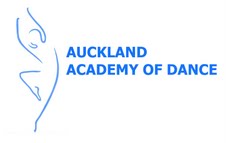  REFUND REQUEST FORM  DATE________________ Please indicate which classes you have been attending:Your reasons for withdrawing from class / requesting a refund:As parent/guardian of the above student, I have read and hereby agree to all the terms and conditions as stated by Auckland Academy of Dance Signed…………………………………………………………………………………………………Date…………………….…………………Parent/Guardian Name:Postal Address:Street:Postal Address:Suburb:Postal Address:City:   AucklandPostal Address:Postcode:Email Address 1:Mobile Number:STUDENT NAME:Name of ClassesDay/s Attending